                                                    Додаток 1 до рішення 39 сесії Боярської міської ради   VIІ скликання за № 39/1246 від 21.12.2017 рокуПрограмапроведення призову молоді, підтримки заходів мобілізаційної підготовки та територіальної оборони на території міста Боярка на 2018 рік                                                Боярка - 20181. Загальні положення      Програма спрямована на забезпечення чергових призовів на строкову військову службу і виконання  мобілізаційних заходів під час  проведення часткової мобілізації в Україні, військово-патріотичного виховання молоді та додаткових заходів для охорони в місті важливих (стратегічних) об’єктів і комунікацій, органів місцевого самоврядування, органів військового управління, забезпечення публічної безпеки, а також здійснення відповідного фінансування з міського бюджету з метою навчання особового складу підрозділу територіальної оборони, підтримки техніки та озброєння у боєздатному стані в місті Боярка на 2018 рік.2. Мета  Програми   - організація виконавчим комітетом міської ради у взаємодії з військово-            обліковим бюро підготовки та проведення призовів і мобілізації громадян України на військову службу у 2018 році та розроблення заходів, спрямованих на військово-патріотичне виховання молоді;   -  підготовка особового складу підрозділу територіальної оборони до охорони важливих стратегічних об’єктів і комунікацій, органів місцевого самоврядування;- боротьба з диверсійними та незаконно створеними збройними формуваннями; - забезпечення матеріально-технічних потреб особового складу та підрозділу    територіальної оборони при проведенні занять, тренувань та навчань в місті Боярка на 2018 рік.3. Основними завданнями Програми є: - оповіщення усіх осіб призовного віку, які підлягають призову на строкову військову службу і військовозобов`язаних, котрі постійно чи тимчасово перебувають на території міста Боярка та контролювати явку їх прибуття у РВК для проходження медичної комісії;- забезпечення явки на призовну дільницю Києво-Святошинського району для призову на строкову військову службу усіх громадян 1998 року народження, яким у період чергового призову виповнюється 20 років, а також громадян, які народилися у 1991-1998 роках, у яких закінчились відстрочки від призову, або не призвані раніше на військову службу за різних обставин; - забезпечення своєчасного інформування громадян, які підлягають призову на строкову військову службу чи мобілізації до Збройних Сил України;   - забезпечення прибуття до РВК громадян, які  отримали особисто повістки для призову на строкову військову службу;  - інформування керівників підприємств, установ, організацій і навчальних закладів, незалежно від їх підпорядкування та форм власності про обов`язок відкликати призовників і працівників з відряджень для забезпечення своєчасного їх прибуття на призовну дільницю;  - застосування засобів примусового характеру щодо громадян, які ухиляються від призову та не прибувають до РВК;  -  здійснення контролю за процесом призову; - розробляння заходів спрямованих на військово-патріотичне виховання молоді міста; - забезпечення умов для надійного функціонування органу місцевого самоврядування; - підготовки у мирний час до охорони та оборони в особливий період важливих об’єктів і комунікацій життєдіяльності; - підготовка до боротьби з диверсійно-розвідувальними силами,  озброєними формуваннями агресора, антидержавними незаконно утвореними озброєними формуваннями та мародерами;- підтримання правового режиму воєнного стану, посилення охорони громадського порядку та безпеки громадян;- створення сприятливих умов для належної підготовки у мирний час особового складу підрозділу територіальної оборони до виконання завдань за призначенням шляхом проведення навчань та тренувань з практичного відпрацювання навичок бойової та медичної підготовки; - підготовка до розгортання руху опору в разі можливої окупації території міста.4.  Програмою передбачаються такі основні заходи:- проведення спільно з міськими організаціями ветеранів та інвалідів, органом місцевого самоврядування заходів щодо упорядкування біля братських могил, пам’ятників та інших поховань загиблих в роки другої світової війни 1941 - 1945 років;                                                                                                      МВК, ГО- проведення спільних заходів патріотичного спрямування призовної молоді міста в контексті основних святкових акцій загальнодержавного рівня;                                                                                                    МВК, ГО, ЗОШ-  проведення в навчальних закладах за участю військовослужбовців, ветеранів військової служби, учасників бойових дій  «Уроків мужності» з історії  Другої світової війни;                                                                                                            МВК, ГО, ЗОШ - участь представників ветеранських і волонтерських організацій міста, призовної молоді у створенні в навчальних закладах кімнат «Бойової Слави», поповнення експозицій в діючих музеях та проведення оглядів-конкурсів  до річниці Збройних Сил України;                                                                                      МВК, ГО, ВО, ЗОШ - сприяння у проведенні в загальноосвітніх навчальних закладах заходів з патріотичного та фізичного виховання серед допризовної молоді;                                                                                                         ЗОШ- запровадити у навчальних закладах міста проведення тижня «Як я захищатиму Батьківщину»;                                                                                                   МВК, ГО,ЗОШ-  проведення урочистих проводів призовників на строкову військову службу у Збройних Силах України;                                                                                              МВК, ГО, ВО-  висвітлення в засобах масової інформації та електронних видання героїзації мобілізованих та демобілізованих військовослужбовців з міста Боярка до зони АТО;                                                                                   ВОБ, ВО, Боярка-інформ- оповіщення усіх осіб призовного віку, які підлягають призову на строкову військову службу і військовозобов`язаних, котрі постійно чи тимчасово перебувають на території міста Боярка та контролювати явку  їх прибуття у РВК для проходження медичної комісії;                                                                                                      ВОБ-   забезпечення явки на призовну дільницю Києво-Святошинського району для призову на строкову військову службу усіх громадян 1996 року народження, яким у період чергового призову виповнюється 20 років, а також громадян, які народилися у 1989-1996 роках, у яких закінчились відстрочки від призову, або не призвані раніше на військову службу за різних обставин;                                                                                                        ВОБ  -   забезпечення своєчасного інформування громадян, які підлягають призову на строкову військову службу чи мобілізації до Збройних Сил України;                                                                                                       ВОБ-   забезпечення прибуття до РВК громадян, які  отримали особисто повістки для призову на строкову військову службу;                                                                                                      ВОБ-   інформування керівників підприємств, установ, організацій і навчальних закладів, незалежно від їх підпорядкування та форм власності про обов`язок відкликати призовників і працівників з відряджень для забезпечення своєчасного їх прибуття на призовну дільницю;                                                                                                       ВОБ- застосування засобів примусового характеру щодо громадян, які ухиляються від призову та не прибувають до РВК;                                                                                ВОБ,Києво-Святошинський ВП ГУ НП -   здійснення контролю за процесом призову;                                                                                                       ВОБ -    підготовка заходів спрямованих на військово-патріотичне виховання молоді міста;                                                                                                                            ВОБ-  забезпечення пункту оповіщення, збору та поставки мобілізаційних ресурсів засобами зв`язку, документацією та обладнанням;                                                                                                     МВК                                                                   в період підготовки до мобілізації- підготовка апарату посилення штабу оповіщення, пункту збору міської ради, проведення занять з адміністрацією дільниці оповіщення, пункту збору та відправки мобілізаційних ресурсів;                                                                                                  МВК                                                              в період підготовки до мобілізації                                                              в період мобілізації- залучення загону територіальної оборони міста Боярка до посилення охорони важливих державних та регіональних об`єктів і комунікацій, об`єктів 1 та 2 груп місцевого та регіонального значення;                                                                                                  МВК                                                                                    в період мобілізації- забезпечення потреб загонів оборони матеріально-технічними засобами, паливно-мастильними матеріалами;                                                                                               МВК                                                                                     в період мобілізації - підтримання техніки та озброєння підрозділу територіальної оборони у боєздатному стані для виконання завдань з захисту органу місцевого                    самоврядування, охорони та оборони важливих об’єктів і комунікацій міста. Здійснюється при оголошенні правового режиму воєнного стану, особливого періоду з практичним призовом військовозобов’язаних, призначених до складу підрозділу територіальної оборони;                                                                                                     МВК, ВОБ                                                  Комісія з соціальних питань Боярської  міськради - утримання особового складу підрозділу територіальної оборони при підготовці до виконання та виконанні завдань з захисту органів місцевого самоврядування, охорони та оборони важливих об’єктів і комунікацій міста;                                                          МВК - навчання особового складу підрозділу територіальної оборони виконанню завдань із оборони та захисту органу місцевого самоврядування. важливих об’єктів і комунікацій;                                                       МВК, ВОБ,                                                         КП «БГВУЖКГ» і КП «Боярка-водоканал»,                                                         ГФ «Боярський міський патруль». -  підготовчі заходи щодо надання медичної допомоги підрозділу територіальної оборони під час виконання ними завдань територіальної оборони в умовах надзвичайних ситуацій природного або техногенного характеру та в особливий період;МВК - заходи щодо підготовки у мирний час до забезпечення охорони та оборони важливих об’єктів і комунікацій життєдіяльності для виконання в особливий період завдань підрозділом територіальної оборони;                                               МВК, ВОБ,                                                         КП «БГВУЖКГ» і КП «Боярка-водоканал»,                                                         ГФ «Боярський міський патруль».                                                         Філії  ПАТ «Київоблгаз», ПАТ»Київобленерго»,                                                                                                                 Укртелеком - організаційні та підготовчі заходи щодо координації спільних дій із суб’єктами територіальної оборони щодо виконання завдань територіальної оборони в особливий період;                                                              МВК, ВОБ,                                            Комісія з соціальних питань Боярської міської ради,                                                              ГФ « Боярський міський патруль»,                                                   Боярське Товариство Червоного  Хреста України                                                          волонтерські та громадські організації,  Громадські організації воїнів АТО,                                                                                                                                                                         Фонди гуманітарної допомоги - організаційні та підготовчі заходи щодо проведення інвентаризації на підприємствах, установах, та організаціях міста всього рухомого пасажирського  автотранспорту, який можливо використовувати для масових перевезень;                                                            МВК, ВОБ,                               Територіальний сервісний центр ДАЇ -  організаційні та підготовчі заходи щодо підготовки формувань територіальної оборони та військово-патріотичного виховання;                                                         МВК, ВОБ - організація спільного навчання органів територіальної оборони та ГО  «Боярський міський патруль»; -  підпорядкування ГО безпосередньо штабу територіальної оборони в разі необхідності в наслідок виникнення відповідної ситуації в місті;                                                                МВК, ВОБ,                                                            ГО «Боярський міський патруль»5. Очікувані результати:-   виконання державного завдання щодо призову та мобілізації громадян міста    Боярка на військову службу;- підвищення свідомості призовної молоді міста Боярка з питання захисту Вітчизни;-збільшення обсягів охоплення призовної молоді міста заходами військово-патріотичного виховання;- забезпечення надійного функціонування органу місцевого самоврядування, стратегічного (оперативного) розгортання військ (сил) Збройних Сил України та інших військових формувань;-  охорона та оборона важливих об’єктів і комунікацій життєдіяльності міста Боярка;- боротьба з диверсійно-розвідувальними силами, іншими озброєними формуваннями агресора, антидержавними незаконно утвореними озброєними формуваннями та мародерами;- підтримання правового режиму воєнного стану, посилення охорони громадського порядку та безпеки громадян;-   підготовка до розгортання руху опору на окупованій території;-   створення сприятливих умов для належної підготовки у мирний час особового складу підрозділу територіальної оборони до виконання завдань за призначенням шляхом проведення навчань та тренувань з практичного відпрацювання навичок бойової підготовки.6. Фінансування програмиФінансове забезпечення Програми здійснюється за рахунок коштів міського бюджету, загальною сумою 180 000,00 (сто вісімдесят тисяч) грн. 00 коп. (див. Додаток 2).Термін реалізації Програми – 2018 рік.7. Координація та контроль за ходом виконання Програми     Координація заходів, передбачених Програмою покладається на виконавчий комітет Боярської міськради та військово-облікове бюро міськвиконкому.Заступник міського голови                                                            Т.П. Кочкова                                                   Додаток 2	         до рішення 39 сесії Боярської міської ради  VIІ скликання за № 39/1246 від 21.12.2017 рокуФінансування програми         Заступник міського голови                                                  Т.П. Кочкова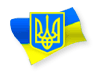 БОЯРСЬКА МІСЬКА РАДА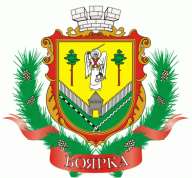 №п/пНазва заходуВідповідальніТермінСума, грн.1. Забезпечення транспортними засобами для оповіщення, виявлення та доставки допризовників, призовників та мобілізованих до Києво-Святошинського РВКМВК,ВОБ,ПрАТ «Боярське АТП»Протягом року60 000 2.Закупівля предметів, матеріалів для створення бази мобілізаційного розгортання та навчально-матеріальної бази для організації та проведення занять та виконання завдань територіальної оборони на території міста БояркаМВК,ВОБПротягом року120 000Всього:Всього:Всього:Всього:180 000